Klub seniorů Velká ChuchlePro velký úspěch pokračujeme v přednáškách s panem Illíkem, tentokrát na témaEkvádor   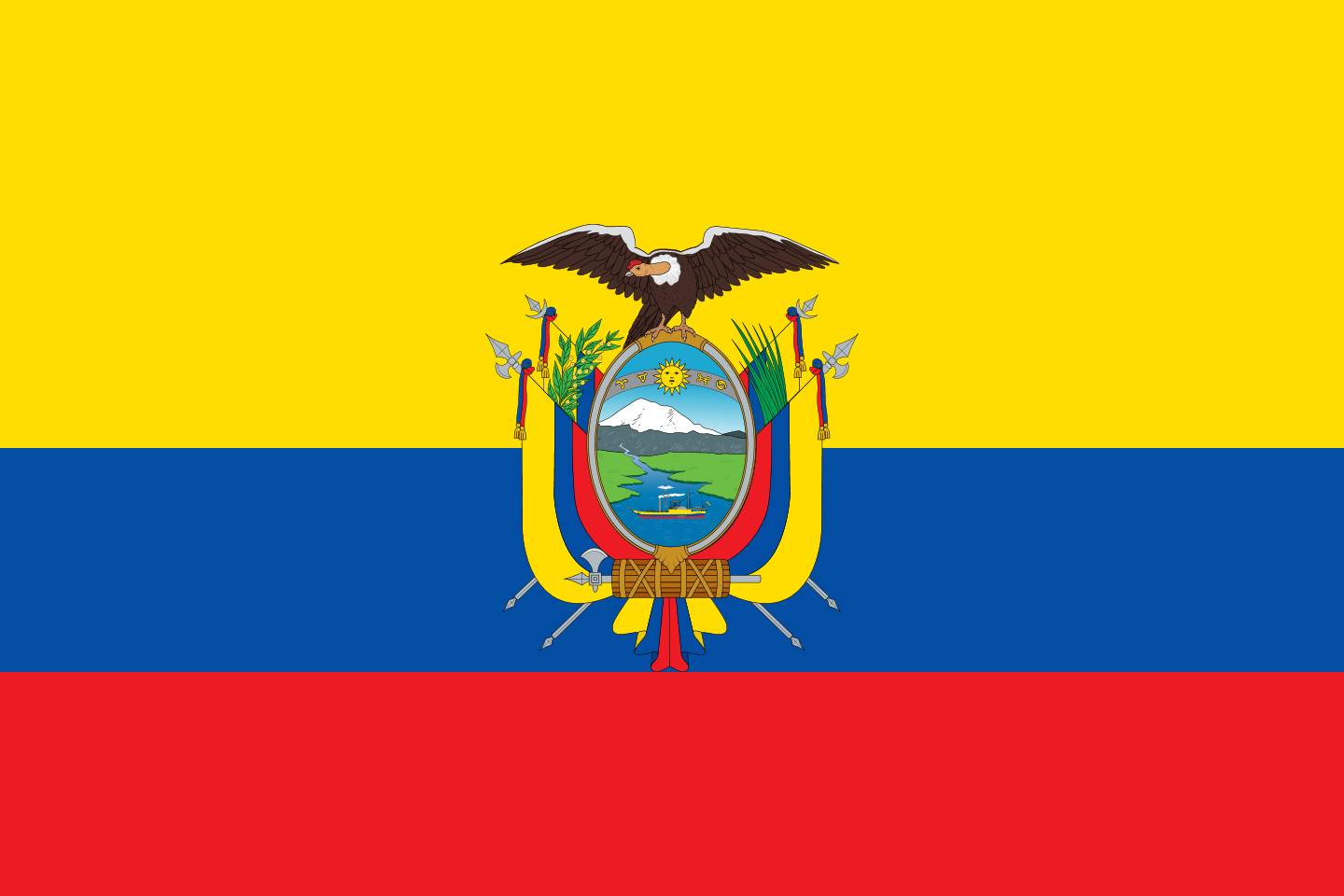 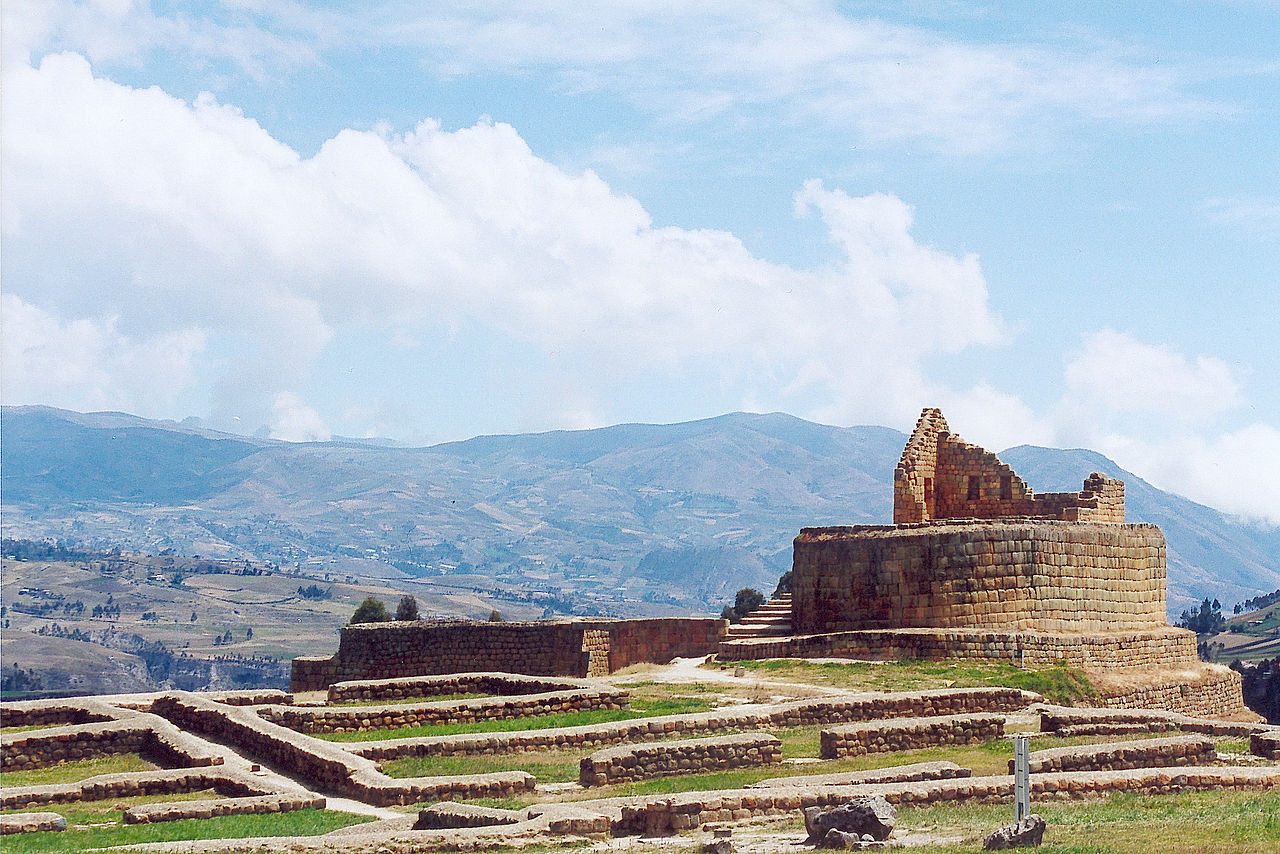 1. 3. 2016 od 16:00do klubovny Starochuchelská 7/20